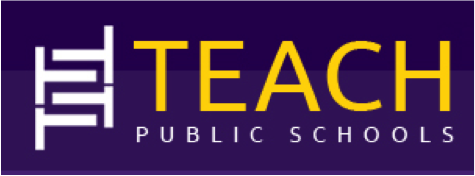 Board Member Recruitment and Appointment PolicyThe Board of Directors of TEACH Public Schools recognizes that a key element of a high-quality board is high-quality directors. This policy is designed to achieve this end.The number of directors shall be five, seven, or nine, at the discretion of the Board. The term of each director shall be two (2) years. Terms shall be staggered so that not all directors’ terms expire in a single year.As each director’s term expires, the Board and administration will endeavor to provide at least two nominees for the expired position, one of which may be the director whose term is expiring. Current board members and school administration will nominate new Board candidates. Each candidate will complete the attached application form.The Board will complete a Capability Matrix and use it to identify gaps in current Board capabilities. The Board will consider candidates’ capacities to fill in these gaps when it deliberates on whom to select.Appointment of a new director to the Board or reappointment of an existing director will be determined by a simple majority vote of the directors whose terms are not expiring. Expansion of the Board to add more directors may be approved by a simple majority of the existing Board, so long as no change contradicts any provision of the charters that created the schools operated by TEACH Public Schools.Board Candidate ApplicationPlease complete the following questionnaire for consideration to be nominated as a member of the TEACH Public Schools Board of Directors. Please attach a copy of your current resume, biography, curriculum vitae, or similar document.As a Board member, how will you help achieve the schools’ mission and vision? What specific strengths, skills or capabilities will you bring to this position? Why are you interested in being a board member? Please list two (2) references (name and email/phone) we may contact regarding your capacity to serve on the Board.